点击设置，帧速率设置为25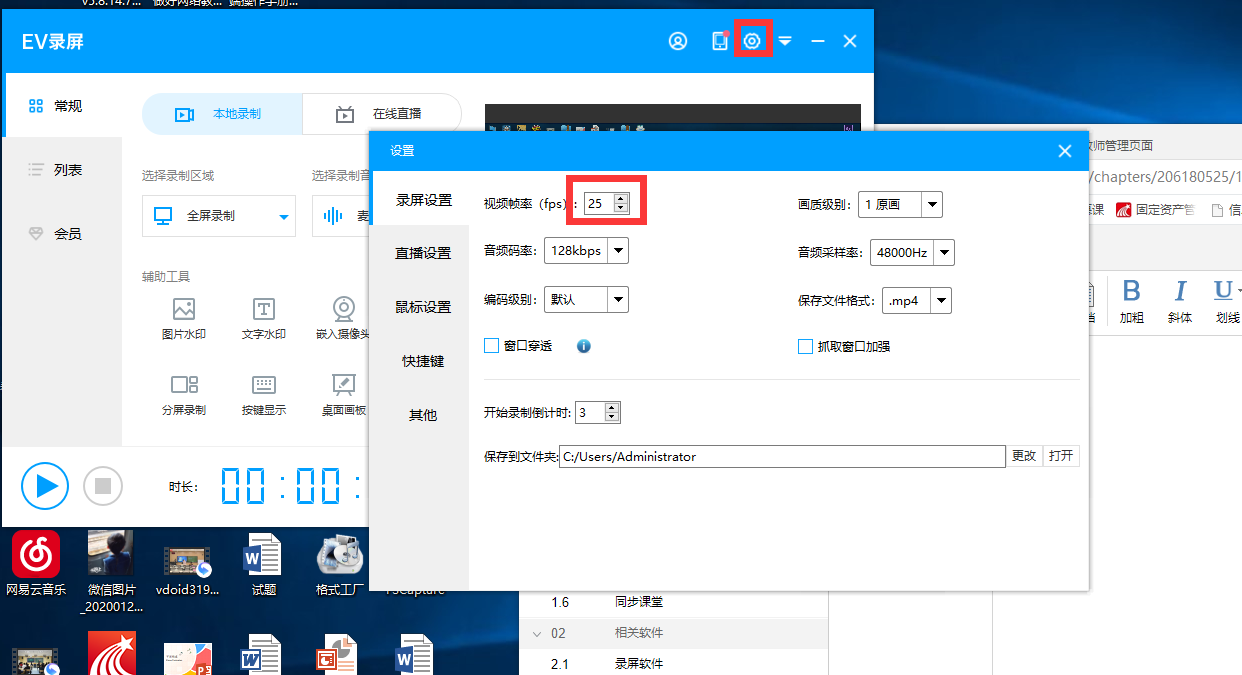 2.点击红框标注的按钮，开始录制3.按ctrl+F2结束录制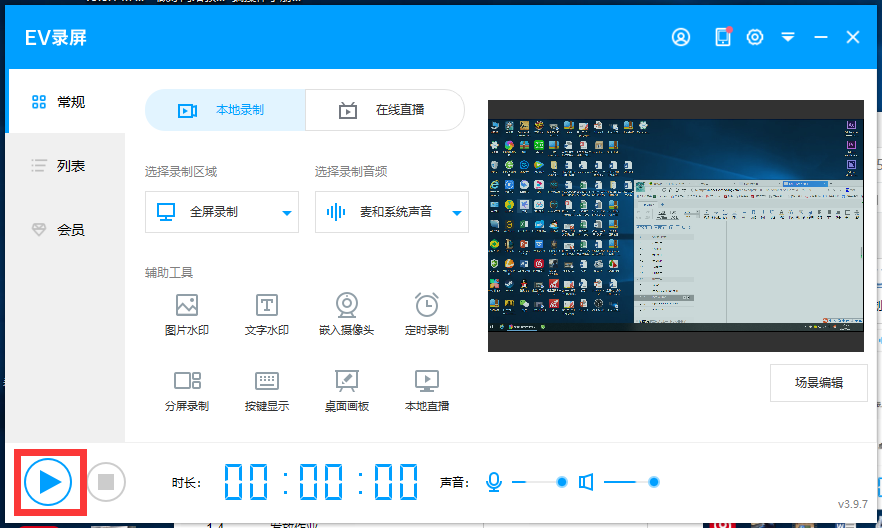 4.点击红框标注“文件位置”，找到录制完成的视频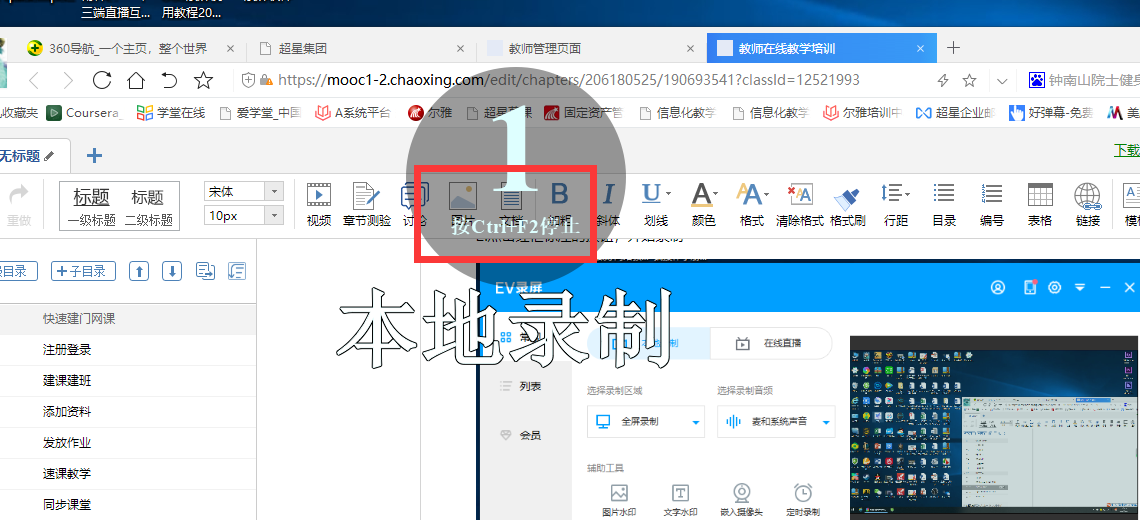 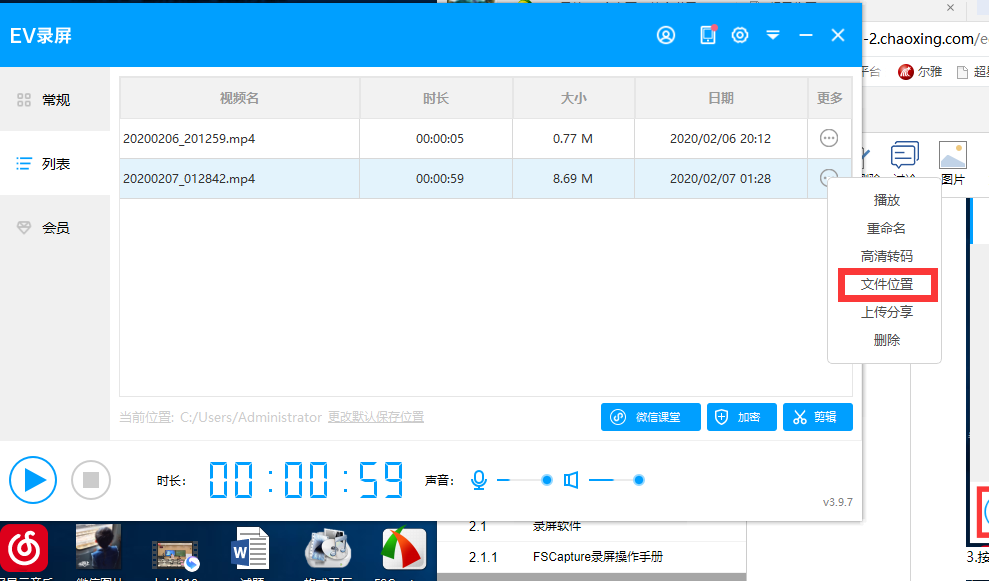 